目　　　　次　統計トピックス　	●平成27年　人口動態統計調査結果の概要-厚生労働省公表資料より-大阪府総務部統計課	1　毎月の統計調査結果　人　口　　大阪府毎月推計人口　平成28年８月１日現在	5物　価　　大阪市消費者物価指数の動き　平成28年８月速報	7労　働	大阪の賃金、労働時間及び雇用の動き　平成28年６月月報	9工　業　　大阪の工業動向　平成28年６月速報	11　四半期の統計調査結果　労　働	大阪の就業状況　　平成28年４～６月期　	13　今月の統計表　	15　統計コラム　第11回　『　ようこそ！大阪へ　』　	26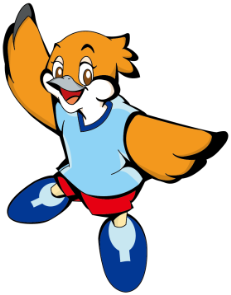 月刊大阪の統計２０１６年（平成２８年）９月　No.８１１２０１６年（平成２８年）９月　No.８１１